Zeitstrahl – Wichtige Ereignisse des Mittelalters Recherchiere in Geschichtsbüchern oder mit Hilfe des Internets. Finde heraus, welche Ereignisse wann geschehen sind.Vervollständige zuerst die Jahreszahlen auf dem Zeitstrahl. Schneide anschliessend die Wörter auf der zweiten Seite aus, lege sie zur richtigen Jahreszahl. Überprüfe deine Version mit den Lösungen und korrigiere. Nun kannst du die Zettel aufklebenMarkiere farbig die Zeitspanne, welche man Mittelalter nennt.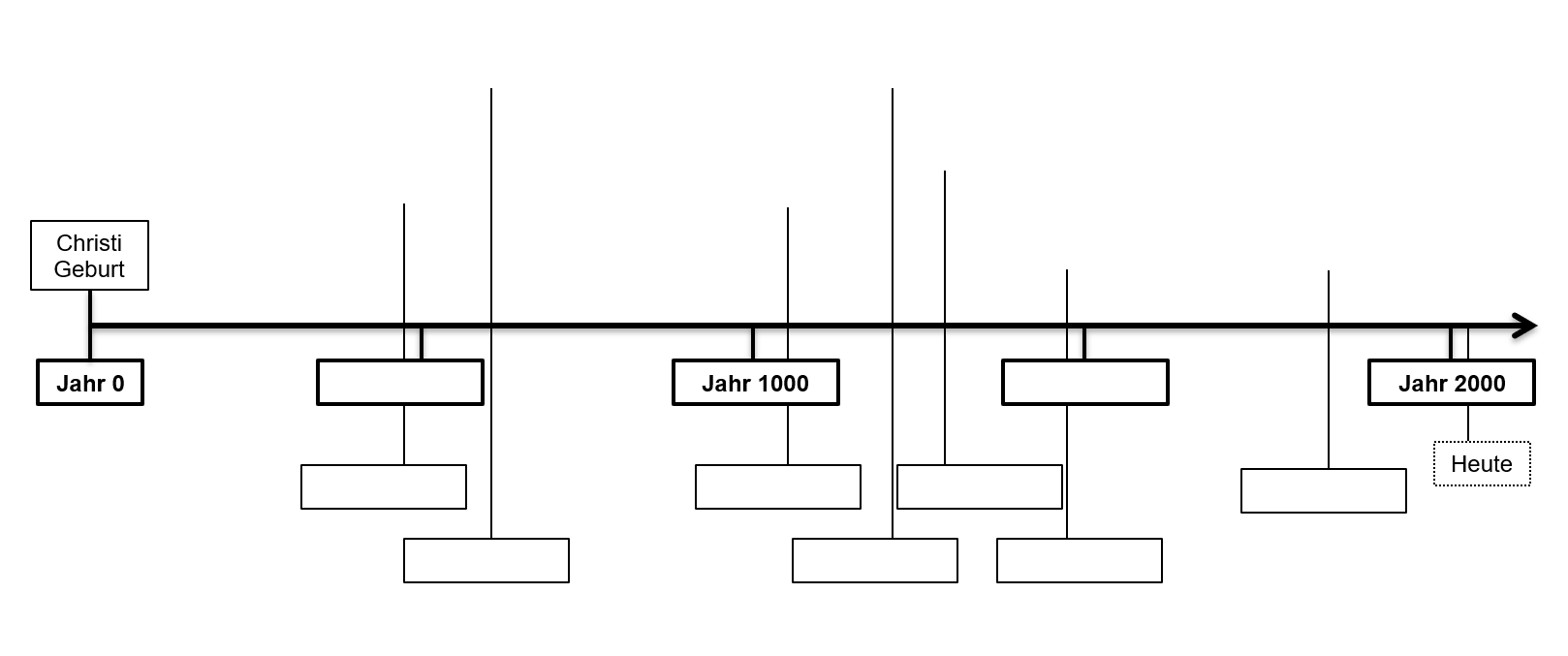 